投标报名登记表注：随本表附供应商营业执照一份、招标公告中要求的有关资料一套、经办人授权书、法定代表人证明书各一份（以上均为复印件加盖公章交招标机构存档，并核验原件）。一、营业执照或事业单位法人证书投标人提供近三年内无重大投诉、伤人刑事案件及责任事故的声明函三、投标人提供近三年内未被列入失信被执行人、重大税收违法案件当事人名单，严重违法失信行为记录名单的声明函四、投标人提供近三年内，在经管活动中没有重大违法记录，未被行政或刑事处罚的声明函；五、法定代表人证明书         同志，现任我单位         职务，为法定代表人，特此证明。有效日期：         签发日期：         单位：              附：代表人性别：   年龄：      身份证号码：营业执照号码：                 经济性质：主营（产）：兼营（产）：投标单位（盖章）：                          ；日        期：         年     月       日说明：1、法定代表人为企业、事业单位、国家机关、社会团体的主要行政负责人。      2、内容必须填写真实、清楚，涂改无效，不得转让、买卖。★提供“法定代表人有效期内身份证正反面”证件扫描件，非中国国籍管辖范围的，可提供公安部门认可的身份证明材料。法定代表人证明书需同时放入投标文件和开标文件中。六、法定代表人授权委托书本授权委托书声明：我           （姓名）系             （投标人名称）的法定代表人，现授权委托                     （单位名称）的            （姓名）为我公司签署本项目已递交的投标文件的法定代表人的授权委托代理人，代理人全权代表我所签署的本项目已递交的投标文件内容我均承认。代理人无转委托权，特此委托。代理人：             性别：     年龄：           ；联系电话：              手机：                  ；身份证号码：                        职务：       ；投标单位（盖章）：                                         ；法定代表人（签字）：                                     ；授权委托日期：         年     月       日★必须提供投标代表人有效期内身份证的正反面扫描件投标文件签署授权委托书需同时放入投标文件和开标文件中七、不允许进口产品参与投标，不允许转包或分包承诺函六、本项目不接受联合体投标承诺函供应商填写部分（必填）供应商填写部分（必填）供应商填写部分（必填）供应商填写部分（必填）供应商填写部分（必填）供应商填写部分（必填）供应商填写部分（必填）供应商填写部分（必填）项目名称项目名称项目编号项目编号包组号包组号包组号A供应商全称供应商全称单位地址单位地址公司电话公司电话电子邮箱
（接收采购文件）电子邮箱
（接收采购文件）电子邮箱
（接收采购文件）经办人姓名经办人姓名身份证号码身份证号码身份证号码手机手机报名时间报名时间报名时间注：报名供应商应确保上述信息准确无误，并及时查看邮箱，以免遗漏接收采购文件。--------------------------------------------------------------------------------------------------------------------------------------------注：报名供应商应确保上述信息准确无误，并及时查看邮箱，以免遗漏接收采购文件。--------------------------------------------------------------------------------------------------------------------------------------------注：报名供应商应确保上述信息准确无误，并及时查看邮箱，以免遗漏接收采购文件。--------------------------------------------------------------------------------------------------------------------------------------------注：报名供应商应确保上述信息准确无误，并及时查看邮箱，以免遗漏接收采购文件。--------------------------------------------------------------------------------------------------------------------------------------------注：报名供应商应确保上述信息准确无误，并及时查看邮箱，以免遗漏接收采购文件。--------------------------------------------------------------------------------------------------------------------------------------------注：报名供应商应确保上述信息准确无误，并及时查看邮箱，以免遗漏接收采购文件。--------------------------------------------------------------------------------------------------------------------------------------------注：报名供应商应确保上述信息准确无误，并及时查看邮箱，以免遗漏接收采购文件。--------------------------------------------------------------------------------------------------------------------------------------------注：报名供应商应确保上述信息准确无误，并及时查看邮箱，以免遗漏接收采购文件。--------------------------------------------------------------------------------------------------------------------------------------------招标机构审核招标机构审核招标机构审核招标机构审核招标机构审核招标机构审核招标机构审核招标机构审核供应商证照查验及报名登记标书售价：每份人民币500元；招标文件售后不退。购买方式：□现场购买  □电子邮购标书售价：每份人民币500元；招标文件售后不退。购买方式：□现场购买  □电子邮购标书售价：每份人民币500元；招标文件售后不退。购买方式：□现场购买  □电子邮购标书售价：每份人民币500元；招标文件售后不退。购买方式：□现场购买  □电子邮购标书售价：每份人民币500元；招标文件售后不退。购买方式：□现场购买  □电子邮购标书售价：每份人民币500元；招标文件售后不退。购买方式：□现场购买  □电子邮购标书售价：每份人民币500元；招标文件售后不退。购买方式：□现场购买  □电子邮购购买招标文件款收讫□银行转账  □现金收讫  □扫码支付□银行转账  □现金收讫  □扫码支付□银行转账  □现金收讫  □扫码支付□银行转账  □现金收讫  □扫码支付□银行转账  □现金收讫  □扫码支付□银行转账  □现金收讫  □扫码支付□银行转账  □现金收讫  □扫码支付电汇账户信息电汇账户信息电汇账户信息电汇账户信息电汇账户信息微信支付二维码微信支付二维码微信支付二维码开户银行：中国农业银行深圳新安支行开户名称：深圳市开正信息工程咨询有限公司银行账号：41021700040077315注：只接受以投标人名义的汇款，不接受个人的汇款及其它款项开户银行：中国农业银行深圳新安支行开户名称：深圳市开正信息工程咨询有限公司银行账号：41021700040077315注：只接受以投标人名义的汇款，不接受个人的汇款及其它款项开户银行：中国农业银行深圳新安支行开户名称：深圳市开正信息工程咨询有限公司银行账号：41021700040077315注：只接受以投标人名义的汇款，不接受个人的汇款及其它款项开户银行：中国农业银行深圳新安支行开户名称：深圳市开正信息工程咨询有限公司银行账号：41021700040077315注：只接受以投标人名义的汇款，不接受个人的汇款及其它款项开户银行：中国农业银行深圳新安支行开户名称：深圳市开正信息工程咨询有限公司银行账号：41021700040077315注：只接受以投标人名义的汇款，不接受个人的汇款及其它款项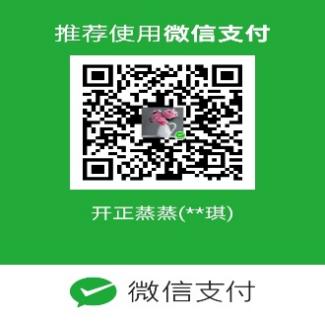 注：请在支付时备注公司简称及项目编号后4位数字注：请在支付时备注公司简称及项目编号后4位数字注：请在支付时备注公司简称及项目编号后4位数字